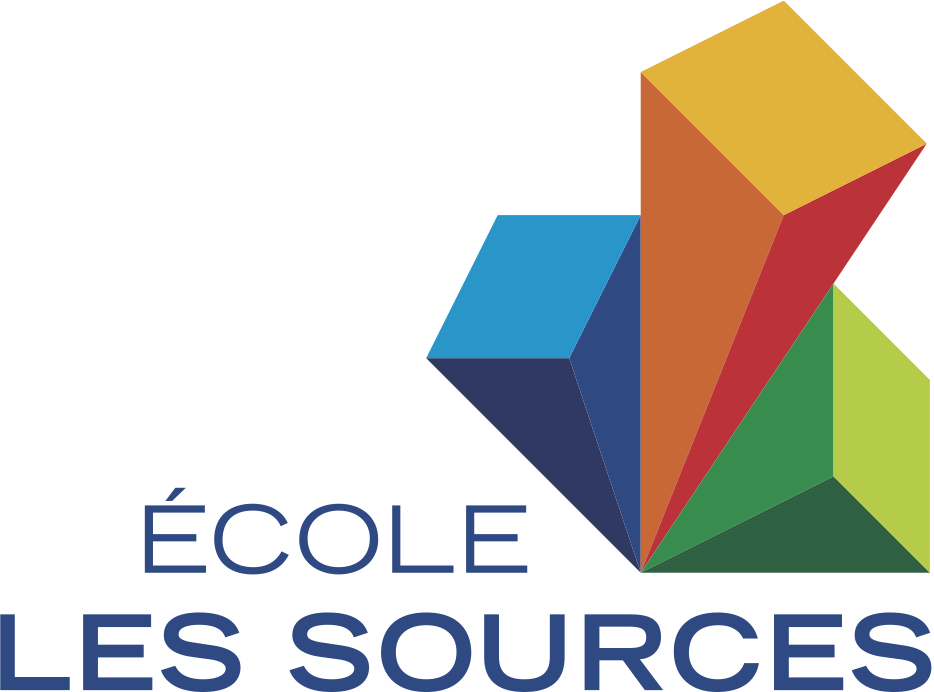 ÉCOLE LES SOURCESProcès-verbal de la 6e assemblée (2014-2015) du Conseil d’établissement tenue le 16 février 2015 à 19 h au local des arts plastiquesÉtaient aussi présentes :       LESSARD, Véronique, directrice	         LABRIE, Sophie, secrétaireÉtaient absentes:  	             CANAC-MARQUIS, François OUVERTURE	Mot d’ouvertureLe président souhaite la bienvenue à tous les membres du Conseil d’établissement. 1.2      Adoption de l’ordre du jourOUVERTUREMot d’ouvertureAdoption de l’ordre du jourIntervention du public (Président de la Fondation)Adoption du procès-verbal du 15 décembre 2014 Suivi au procès-verbalCourrier reçuDÉCISIONCommunications CroquignoletActivités nécessitant un déplacement à l’extérieur ou un changement aux heures régulières CONSULTATIONDISCUSSIONPrévisions budgétaires du service de garde 2014-2015 La sécurité aux abords de l’écoleLe projet éducatifAide aux devoirs et leçonsBourse d’initiative parentaleINFORMATIONInformation de la directriceInformation du personnelInformation du président du CÉInformation du Comité de parentsInformation des commissairesAUTRES SUJETSFERMETUREDate de la prochaine rencontre du ConseilLevée de l’assembléeLe point 4.1 Prévisions budgétaires du service de garde 2014-2015 est déplacé en 2.3.Ajout du point suivant à l’ordre du jour : 4.5 Budget du CÉCE 2014-15-44Intervention du publicAucun public présent.  Adoption du procès-verbal du 19 janvier 2015Une modification a été apportée au procès-verbal du 19 janvier 2015.CE 2014-15-45 Suivi au procès-verbalAucun suivi.Courrier reçuMme Véronique Lessard a reçu une demande de la maison Léon-Provancher qui souhaite distribuer des dépliants aux parents pour leur camp scientifique pendant la semaine de relâche et pour le camp d’été. Les membres décident de ne pas diffuser l’activité pour la semaine de relâche, car cette offre peut être concurrente au service de garde. Pour ce qui est du camp d’été, le CÉ autorise l’affichage sur le babillard d’informations aux parents. DÉCISION2.1 Communications CroquignoletDans le contrat, il n’y a pas de clause qui concerne la diffusion des documents. Le Croquignolet propose de transmettre l’information par courriel aux parents des enfants qui fréquentent le service de garde. Le CÉ décide d’essayer cette solution pour le reste de l’année. Cela sera réévalué en juin. 2.2 Activités nécessitant un déplacement à l’extérieur ou un changement aux heures régulièresAucune demande.2.3 Prévisions budgétaires du service de garde 2014-2015Mme Colette Fournier présente le tableau du budget du service de garde. Elle explique pourquoi le budget est déficitaire et présente brièvement les mesures qui seront mises en place pour atteindre l’équilibre. S’il y a un déficit en fin d’année, c’est reporté à l’année suivante. Mme Colette Fournier va élaborer un document contenant les mesures qui seront mises en place. Les membres du CÉ décident de reporter l’adoption du budget au prochain CÉ.3. CONSULTATION

4. DISCUSSION4.1 La sécurité aux abords de l’écoleIl est proposé de mettre des brigadiers aux deux entrées dans le rond-point pour éviter que des parents entrent à sens inverse.Mme Véronique Lessard va faire un rappel aux parents des endroits les plus appropriés pour déposer leurs enfants à l’école. 
4.2 Le projet éducatif Mme Véronique Lessard fait une présentation du document de travail.Le comité a analysé les questionnaires et les membres ont fait ressortir les points marquants (valeurs et forces), afin de faire des mises en commun. Le projet éducatif s’arrime avec la convention de gestion.Un membre propose que la couleur de l’école soit en lien avec les facteurs qui favorisent la réussite scolaire :La coopération entre les élèvesLe soutien à l’autonomieLa rétroactionLa directrice va présenter les propositions à son comité de travail et fera un suivi au prochain CÉ.4.3 Aide aux devoirs et leçons
Rien de nouveau.
      4.4 Bourse d’initiative parentaleUn budget de 1500$ est attribué (500$ par projet) par le Comité de parents pour un projet venant des parents. Le comité de parents va étudier les demandes et va sélectionner les projets retenus. Les critères sont présentés aux membres. Le projet doit être soumis avant le 1er mars 2015. Mme Catherine Marier va vérifier auprès du comité de parents si la date limite d’inscription est déplaçable. Les membres jugent que l’info-parents est la meilleure façon d’en informer les parents, mais Mme Véronique Lessard va tout de même transmettre l’information par courriel dès demain en raison des délais. 4.5 Budget du CÉ
M. Christian Maher fait un retour sur un élément approuvé à la dernière rencontre. Un oubli a été fait : libération d’une personne du service de garde (3h de travail) pour un montant maximal de 100$.

      5. INFORMATION 5.1 Information de la directriceEn date d’aujourd’hui, il y a 39 inscriptions en maternelle. Festival du livre Scholastic : le mardi 17 février de 16h à 19h30 et le mercredi 18 février de 15h45 à 18h.Entrée progressive 2015-2016 : le CPEE a reconduit l’entrée progressive des maternelles à 4 jours.Fête des neiges : le lundi 23 février de 9h35 à 10h35. Les parents sont les bienvenus pour aider.
       5.2 Information du personnel Aucune information.

 5.3 Information du président du CÉ
Aucune information.
 5.4 Information du Comité de parentsAu Comité de parents, les membres ont parlé d’une de leur priorité qui est la pression performance imposée aux enfants.Politique de la fratrie : le Comité de parents va travailler sur le document pour tenter de réintégrer la fratrie.5.5 Information des commissaires Il n’y avait pas de commissaires présents.6. AUTRES SUJETS6.1 7. FERMETURE7.1 Date de la prochaine rencontre du Conseil d’établissement  Le lundi 16 mars à 19 h au local des arts plastiques de l’école Les Sources.       7.2 Levée de l’assembléeL’ordre du jour étant épuisé, l’assemblée est levée à  20 h 30.CE 2014-15-46___________________________________               ______________________________      Monsieur Christian Maher, président	  	                      Madame Véronique Lessard, directriceÉtaient présents :BEAUSÉJOUR, FranceCARON, Pierre-FrançoisFALARDEAU, SoniaFOURNIER, ColetteLAJOIE, LisaLESSARD, ValérieLÉVESQUE, GhislaineMAHER, ChristianMARIER, CatherinePOTVIN, Marie-FranceIl est proposé par Mme Valérie Lessard et résolu à l’unanimité d’adopter l’ordre du jour avec les modifications proposées.Il est proposé par Mme France Beauséjour et résolu à l’unanimité d’adopter le procès-verbal du 19 janvier 2015 avec la modification proposée.Il est proposé par Mme Sonia Falardeau et résolu unanimement de lever l’assemblée.  